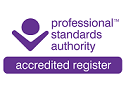 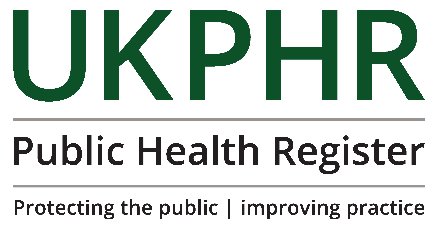 UKPHR reflective note & CPD template This template can be used to when evidence knowledge and understanding of UKPHR standards. This is most appropriate when you have undertaken uncertified and self-guided learning. Section 1 – Knowledge Section 2 – UnderstandingSection 3 – Application Section 4 – DevelopmentSection 5 – Evidence Practitioner name: CPD activity:Time/date:Links to UKPHR standards:Why did I choose this activity for my CPD? This focuses on how the activity relates to your learning needs as identified through reflection on your practice What did I learn from this activity or event? This focuses on your thoughts at the time of the activity and critically analyses any new learning that took placeHow will I apply this learning to practice? What action will I take as a result of this experience? What will I do differently?How am I going to further develop the learning in future? What skills, knowledge do I need to further develop to meet any gaps?What evidence can I provide to support this learning activity, piece of work or experience?